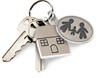 Расчет размера социальной выплаты на 2 квартал 2022года Стоимость 1 кв.м. жилья в рамках программы по Чайковскому муниципальному району Пермского края –50 787 руб.Формула расчета размера социальной выплаты:Стоимость 1 кв.м. жилья * количество чел.  в семье* 18 кв.м. * 35(или 30 или 10) %(если в семье 2 человека, то норма 42 кв.м.)Например, в семье 3 человека:50 787 руб.* 3 чел.* 18 кв.м. * 35 % = 959 874 руб.Состав семьиСоциальная выплата  для молодой семьи - 35 %, руб.Социальная выплата  для молодой семьи -10 %, руб.Необходимые 65% (платежеспособность семьи), руб.2 человека(супруги без ребенка)  30 % - 639 916213 30570 % -1 493 1382 человека (мама с ребенком)746 569213 3051 386 4853 человека959 874274 2501 782 6244 человека1 279 832365 6662 376 8325 человек1 599 790457 0832 971 040